Special Constable Self-Assessment Questionnaire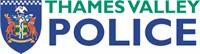 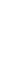 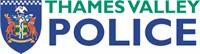 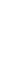 Considering the important role and nature of work you are applying for, it is essential Thames Valley Police (TVP) ensures specific entry criteria are met. This form has been designed to assist you to understand our requirements and answer any concerns you may have. It is important that you disclose all information as failure to disclose can result in applicants failing vetting checks.  Am I eligible?There are 2 sections to this self-assessment questionnaire. Any red answer will stop your application from proceeding. This questionnaire is for your personal use only and does not need to be returned to us.   Section 1Vetting checks are a necessary part of the recruitment process. Following a provisional offer for the role of Special Constable, you will be required to complete a vetting application. Vetting clearances must be granted before an individual is appointed, but due these checks being carried out later in the recruitment process, we ask for you to answer the self-assessment questions before submitting an application to assist in managing your expectations. If you tick a red box answer to any of the following questions you are unfortunately ineligible to apply for the role of Special Constable:Section 2 – Code of Ethics – Policing PrinciplesA Code of Ethics has been published by the College of Policing. Please refer to their website: www.college.police.ukThis code sets out the principles and standards of behavior we expect to see from police professionals. It applies to every individual who works in policing, whether a warranted officer (including Special Constable), police staff, volunteer or someone contracted to work in a police force.If you tick any red answers or have any questions or doubts over whether you can comply with the principles and standards set out below then you should not submit an application.If you have any questions or concerns, please email recruitmentspecialco@thamesvalley.police.ukSection 1 QuestionsYesNoVetting Questions: In answering these questions, please include ‘spent convictions’ under the Rehabilitation of Offenders Act 1974, and traffic convictions (other than parking fines).Vetting Questions: In answering these questions, please include ‘spent convictions’ under the Rehabilitation of Offenders Act 1974, and traffic convictions (other than parking fines).Vetting Questions: In answering these questions, please include ‘spent convictions’ under the Rehabilitation of Offenders Act 1974, and traffic convictions (other than parking fines).As an adult or a juvenile, have you ever committed an offence that has resulted in a prison sentence (including custodial, suspended or deferred sentence and sentences served at a young offenders’ institution or community home)?Are you a registered sex offender or subject to a registration requirement in respect of any other conviction?Other QuestionsYesNoAre you a member of the British National Party (BNP), Combat 18, National Front or any similar organisations?Do you take an active part in politics and intend to continue these activities if successful with your application to become a police officer?Are you 17 years old or over?You must be at least 17 in order to apply for the role of Special Constable, though please note that you cannot start in the role of Special Constable until you are 18 years old.There is no upper age limit for applying to be a Special Constable. Do you currently have a live application for the role of Special Constable with any other Police Force in England and Wales?  If you are a member of Thames Valley Police staff have you completed your probationary       Period?You can only apply to take on this additional role once you have completed your probationary period.Be a British citizen, or an EC/EEA national with Pre-Settled/Settled status, or a      Commonwealth citizen or foreign national with Indefinite Leave to Remain and no                      restrictions on your stay in the United Kingdom.Residency – have been a UK resident for the last 3 yearsQuestionYesMaybe or NoNoAccountabilityAre you prepared to take ownership and full responsibility for your decisions, actions and omissions?Fairness and respectCan you act with self-control and tolerance, treating members of the public and colleagues with respect (including respect the rights of all individuals) and courtesy?Honesty and IntegrityCan you act with honesty and integrity at all times? This includes:Being sincere and truthfulShowing courage in doing what you believe to be rightEnsuring your decisions are not influence by improper considerations of personal gainNot knowing making false, misleading or inaccurate oral or written statement in any professional contextNeither soliciting nor accepting the offer of any gift, gratuity or hospitality that could compromise your impartialityNot using your position to inappropriately coerce any person or to settle personal grievancesLeadershipCan you take personal responsibility for promoting and reinforcing the principles and standards set out in the College of Policing Code of Ethics?ObjectivityCan you use your training and experience to make objective decisions and use your best professional judgement?OpennessCan you be open and transparent in all your actions and decisions?SelflessnessCan you act in the public interest at all times?